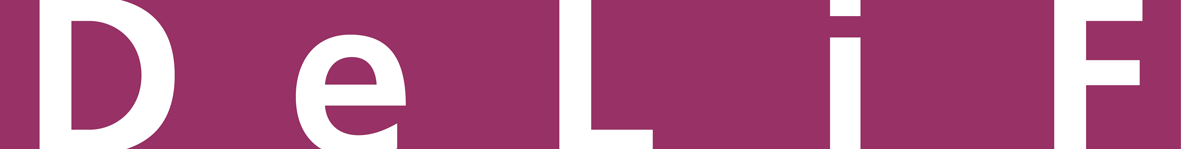 Anmeldung für den Halb-Intensivkurs „B2 Goethe-Prüfungsvorbereitung“      Ich melde mich für den folgenden Kurs an:  	Winter 2023: 			10. Januar - 11. Februar 2023Niveau: 	B2Kurszeiten 				Dienstag 18.00 - 20.00 Uhr				Samstag 8.40 - 12.10 Uhr Anzahl Lektionen: 			33 Kosten: 				635 CHFMindestteilnehmerzahl: 		6 PersonenBitte ankreuzen: 		  Herr				  FrauName: 		………………………………………………………………………………………………Vorname: 	………………………………………………………………………………………………Geburtsdatum: 	………………………………………………………………………………………………Adresse: 	………………………………………………………………………………………………Telefon: 	………………………………………………………………………………………………E-Mail: 		………………………………………………………………………………………………Datum: .....................................			Unterschrift: ………………………………………….(Mit der Unterschrift des Anmeldeformulars erkläre ich, dass ich die allgemeinen Geschäftsbedingungen – www.delif.ch/agb.pdf – gelesen habe und diese akzeptiere.)schriftlich: DeLiF, Rue de Rome 9, CH-1700 Fribourg	                                       elektronisch:  info@delif.ch